UF Panhellenic Council MeetingAlpha Epsilon Phi				Jan. 25, 2023				         7:00 PMVision “To promote in women leadership, diversity, scholastic achievement, and service through relationships within and beyond the Panhellenic Community” Mission To provide a positive environment that fosters the Panhellenic spiritCall to Order The regular meeting was called to order at 7:02 p.m. by President Jordan Spira. Roll was called by Communications Vice President Kate McNamara. House WelcomePanhellenic CreedAttendancePan Dels in Attendance: Alpha Chi Omega, Alpha Delta Pi, Alpha Epsilon Phi, Alpha Omicron Pi, Alpha Phi, Chi Omega, Delta Delta Delta, Delta Gamma, Delta Phi Epsilon, Delta Zeta, Gamma Phi Beta, Kappa Alpha Theta, Kappa Delta, Kappa Kappa Gamma, Pi Beta Phi, Sigma Kappa, Zeta Tau AlphaApproval of the Agenda Sigma Kappa motions to approve the agenda. Alpha Epsilon Phi  seconds. Motion passes  18-0.	Approval of the Minutes Phi Mu motions to approve the minutes. Alpha Delta Pi   seconds. Motion passes 18-0.Committee ReportsFinance Vice President - Kate Gaucher, fvpufpanhellenic@gmail.comWe will be voting on the Spring Budget at the end of this meetingThank you to everyone who got your Fall dues in on time!Vice President of Finance - Sazzad Mabud, vpf@ufifc.orgIFC dues are due by 2/8 $25 fine/day after that$5,310.50 made from rush signups (variable in budget)Cross Council event near end of yearMerchandise store launch for local scholarship Executive Vice President - Katharina Abramovich, ufpanhellenicevp@gmail.comHere are both the Philanthropy calendars for the Spring 2023 Semester! Fundraisers will be added as they are submitted! Panhellenic Spring 2023 CalendarGreek Spring 2023 Calendar	Please share this Google Form with your Recruitment Chairs and New Member Educators to establish who will be submitting the Bid Day Theme form Reminder the form will be open from 10am to 5pm on January 31stSSA has chosen their Ambassadors! Please congratulate your chapter women chosen!  The first meeting will be this Thursday at 7pm, please sign up to host a meetingSSA Meeting Sign Up for Chapters Please keep nominating representatives for the 2023 Judicial Board - still missing a couple responses! Judicial Board Nomination Form2023 Homecoming Compact Presentation in “New Business”Executive Vice President - Trevor Isakson, trevorisak15@gmail.comKeep filling out the fundraiser form: https://docs.google.com/forms/d/e/1FAIpQLSdjM06olNsMZ8NJJIVC3TAFqwg4RfIMx9DF8XgyLooOw7XjlA/viewform?usp=sf_linkDon’t hesitate to reach out if you need help with FGS points, keep getting those forms submitted as you complete events	Membership Vice President - Brooke Micallef, ufpanhellenicmvp@gmail.comSpring Recruitment is going great! We had over 400 women interested in Spring Recruitment this year and 11 chapters who participated.Continue to send your MRABA’s to Elizabeth and remember all new members MUST be initiated by March 12th.Fall Bid Day theme form was sent out, this will be open from 10 AM to 5 PM on January 31st to completeRecruitment Chair meeting Wednesday, February 1st @ 6:30 PM via zoomif they cannot attend they need to email me the name of their proxyEmail was sent to recruitment chairs asking for their availability to present the recruitment compact to ALL of their members that will be recruiting in the fall! Pi Chi dinners are happening all of this week and next week! If your presidents have any questions or need help planning feel free to text me. Thank you for letting them into your homes!If you experience any issues with the Pi Chi’s contact me ASAPRecruitment dates are coming soon! I have been working with housing on a plan since August! As soon as I know, I will relay that information to you allPlease share this form with your members so we can collect ideas of morale boosting activities during recruitment and spirit week this fall!https://forms.gle/9PfKxSN3fvEKfTnj8Vice President of Membership - Brandon Gerardi, bwgerardi@gmail.com400 men rushingRho ChiCommunications Vice President - Kate McNamara, ufpanhelleniccvp@gmail.comPan Del Retreat is OFFICIALLY 2/4 @ 11:00 a.m. Please fill out the RSVP form :) https://forms.gle/rDQx8vmk2342y9LL6Please let me know if you have any questions/need help with Pan Pairings! The next pairing will be sent to you at the end of this week. This is the External Content Calendar for social which can give you and your PR chairs an idea of what we are looking to post so you can upload pictures to Photocircle accordingly! https://docs.google.com/spreadsheets/d/1JdTMw8X3dgpCjg_8A1iYYmqSd2c9VaKB5n_dfPuMDqM/edit?usp=share_link My PR AD sent you the list of blog deadlines this afternoon, please let me know if you have any questions and feel free to contact Em as well! http://bitly.ws/znBTVice President of Operations - Davis Shockley, dshock9@gmail.comChicken Wing Charity ThingPickleball TournamentScholarshipActivities Vice President - Anne-Charles Zimmer, ufpanhellenicavp@gmail.comTHANK YOU FOR COMING to our New Year, Stronger Me Workout Class!! Please share this form to your members who came for feedback and photos of the eventAround the Row Food Sign Up Form due this Friday the 27th: sign up here Junior Panhellenic: New Member Photo Circle (let’s see those bid day pics): https://join.photocircleapp.com/NT47JZZ46T Spring Delegates!! congratulate your chapter’s junior panhellenic delegates if they chose to continue with us in the spring!!! 35 applicants for January Study Edge Scholar of the Month!! Winners will be announced next week :) Assistant Membership Vice President - Charlotte Roberts, ufpanhellenicamvp@gmail.comAbout to begin finalizing dates for Recruitment Compact presentations for chapters so be on the lookout! Assistant Activities Vice President - Sam Simon, ufpanhellenicaavp@gmail.comEvents Yogurtology Spirit Day event happening today until midnight  Candy and Cards for Shands February 6th from 2:30-4:30 pm at Delta Gamma February Study Edge Scholar of the Month Applications: February 6th - 13th Pan x IFC Pickleball Tournament, February 25th 10 am - 3 pm: more info soon Around the Row March 9th from 5-7 President - Jordan Spira, ufpanhellenicpres@gmail.comProposing homecoming compact, timeline, and contract!Voting on this 2/8/23 in individual IFC/PC meetingsPresident - Grant Thrower, gthrower15@gmail.comThe OarIFC scholarship Panhellenic Advisor - Elizabeth Longmire, e.longmire@ufl.edu Anti-Hazing Commitment form was due at 5pm todayAlumni ListservOld BusinessBudget PresentationSpring 2023 Budget FinalDues dropped by $1 for chapter women. I hope to keep this trend going throughout my term.Some changes on the budget I want to highlight is- $300 added under FVP to plan a cross council service event, $400 added under President for DEI programming and more money allocated to name tags so all Pan Presidents will receive one.I want to note that there is $7,285 leftover. I plan to use remaining money to create more scholarships for chapter women and lower dues for the fall. Please email fvpufpanhellenic@gmail.com if you have any questions!  VotingNew Business2023 Joint Homecoming Resolution2023 Homecoming Courting Timeline2023 Homecoming Agreement ContractHomecoming Joint Resolution 2023PresentationAnnouncementsAdjournmentThe meeting is adjourned at 7:24 p.m.Minutes taken by Communications Vice President Kate McNamara.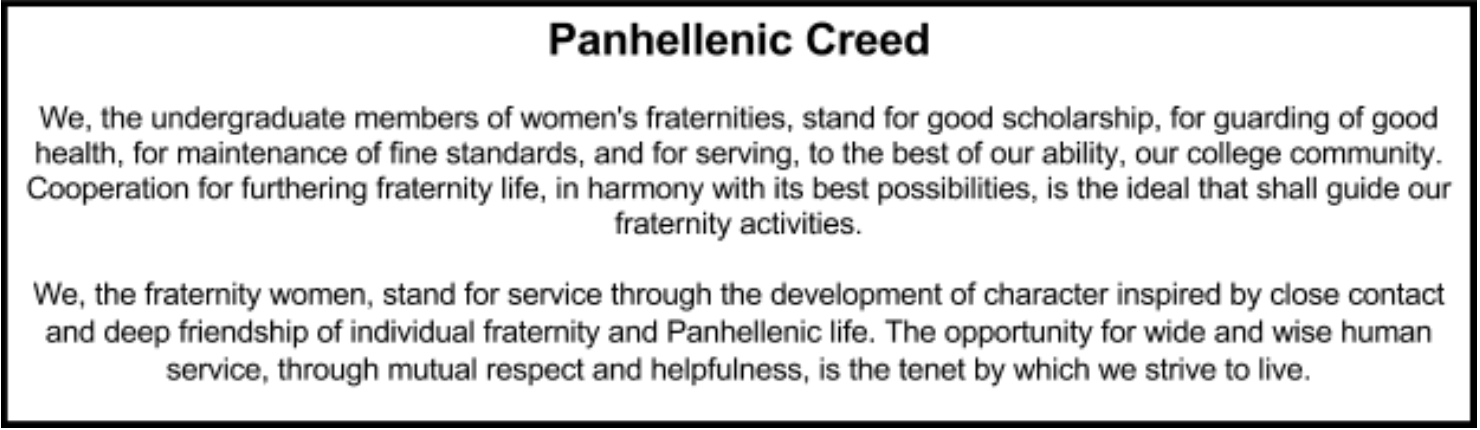 